南投縣埔里鎮攝影協會 附件(四)第三十七屆中華民國攝影團體聯誼攝影比賽參加名冊 (素食餐盒統計表) 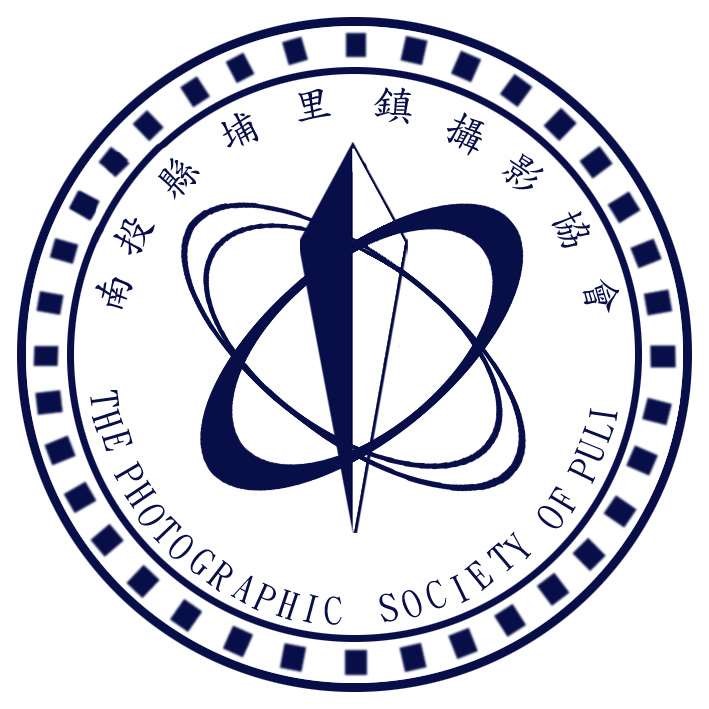 團體名稱：負責人：聯絡人： 聯絡電話：(聯絡人) （請於 106 年 10 月 20 日寄回或 e-mail）本會聯絡人：陳春寶 電 話：0963-029128 e-mail：pulipao623@hotmail.com 地 址：545 南投縣埔里鎮中正路 243 號  	第 18 頁共 25 頁 項次 姓名 連絡電話 餐盒 備註 